ОБЯВЛЕНИЕАгенция за социално подпомагане, гр. София, ул. ”Триадица” №2, на основание чл.10а от Закона на държавния служител, чл.14 от Наредбата за провеждане на конкурсите и подбора при мобилност на държавни служители и Заповед № РД01-1616/24.08.2020г.ОБЯВЯВА КОНКУРС:І. За длъжността Главен социален работник в отдел „Закрила на детето“ в: 	Дирекция „Социално подпомагане”, общ. Мездра, обл. Враца	Дирекция „Социално подпомагане”, общ. Габрово, обл. Габрово	Дирекция „Социално подпомагане”, общ. Кърджали, обл. Кърджали	Дирекция „Социално подпомагане”, общ. Луковит, обл. Ловеч	Дирекция „Социално подпомагане”, общ. Оборище, обл. София-град	Дирекция „Социално подпомагане”, общ. Слатина, обл. София-град	Дирекция „Социално подпомагане”, общ. Асеновград, обл. Пловдив	Дирекция „Социално подпомагане”, общ. Люлин, обл. София-град ІІ. Изисквания за заемане на длъжността главен социален работник в отдел „Закрила на детето“:1. Минимални:степен на образование – бакалавърпрофесионален опит - 2 години и/или IV младши ранг2. Допълнителни:Аналитична компетентност;Ориентация към резултати;Работа в екип;Комуникативна компетентност;Фокус към клиента (вътрешен/външен);Професионална компетентност;Дигитална компетентност.	ІІІ. Конкурсът ще се проведе чрез решаване на тест и интервю.ІV. Кандидатите подават писмено заявление за участие в конкурса (Приложение № 3 към чл. 17, ал. 2 НПКПМДСл). Към заявлението да се приложат следните документи: 1. Декларация от лицето, че:	 	  a)  е навършило пълнолетие и е:български гражданин;гражданин на друга държава – членка на Европейския съюз;гражданин на държава – страна по Споразумението за Европейското икономическо пространство;гражданин на Конфедерация Швейцария;    							  б) не е поставено под запрещение;              в) не е осъждано за умишлено престъпление от общ характер на лишаване от свобода;	    г) не е лишено по съответен ред от правото да заема длъжността главен социален работник;2. Копия от документи за придобитата образователно-квалификационна степен, допълнителна квалификация и правоспособност - ако дипломата на кандидата за придобито в Република България образование е след 1 януари 2012 г. и е вписана в Регистъра на завършилите студенти и докторанти, в заявлението се посочват номер, дата и издател на дипломата, а ако документът за признаване на придобитото в чужбина образование е вписан в регистрите за академично признаване на Националния център за информация и документация, в заявлението се посочват номер, дата и издател на документа за признаване, като копие на диплома не се прилага. 3. Копия от документите, удостоверяващи продължителността на професионалния опит (трудова, служебна, осигурителна книжка, удостоверения и др.).	V. Документите по т. ІV се подават в 14-дневен срок от датата на публикуване на конкурса, както следва: 1. Лично или чрез пълномощник в деловодството на Агенцията за социално подпомагане, на адрес: гр. София, ул. ”Триадица” 2, служебен вход, Обединена приемна на МТСП, гише на АСП;2. По електронен път на e-mail: ok@asp.government.bg, като в този случай заявлението за участие в конкурса и декларацията следва да бъдат подписани от кандидата с електронен подпис.Краен срок за подаване на документи до 17.30 часа на 08.09.2020 г.	VI. Списъците или други съобщения във връзка с конкурса ще се обявяват на информационното табло на входа на Министерството на труда и социалната политика на ул. ”Триадица” №2 и на интернет страницата на агенцията www.asp.government.bg.	VІІ. Кратко описание на длъжността главен социален работник в отдел „Закрила на детето“, съгласно длъжностната характеристика:Основна цел на длъжността Осъществява практическа дейност по закрила на детето на общинско ниво. Области на дейност Пряка работа с деца и семейства по семейна подкрепа, превенция, реинтеграция, осиновяване и приема грижа.Пряка работа с деца в риск и техните семейства.Партньорство с други институции и организации по проблеми свързани със закрилата на децата.Проучване на нуждите и планиране на развитие на социалните услуги за деца и семейства.        Размер на основната заплата от 610 лв. до 1800 лв.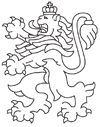 РЕПУБЛИКА БЪЛГАРИЯАгенция за социално подпомагане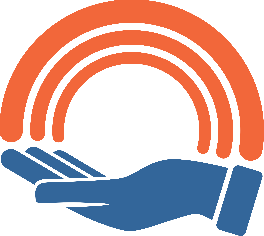 